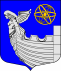 Местная администрациямуниципального образования муниципальный округ №7ПОСТАНОВЛЕНИЕ13 апреля 2023 года                                                                                                           №27-П-ЭСанкт-Петербург«Об отмене Постановления местной администрациимуниципального образования муниципальный округ №7 от 27.10.2021 № 72-П-Э «Об утверждении Перечня мероприятий по сохранению и развитию местных традиций и обрядов, организация и проведение которых может ежегодно финансироваться за счет средств местного бюджетамуниципального образования муниципальный округ №7»Рассмотрев заключение Юридического комитета Правительства Санкт-Петербурга от 23.12.2021 №15-21-2055/21-0-0, местная администрация муниципального образования муниципальный округ №7,ПОСТАНОВЛЯЕТ:1. Признать утратившим силу Постановление местной администрации муниципального образования муниципальный округ №7 от 27.10.2021 № 72-П-Э «Об утверждении Перечня мероприятий по сохранению и развитию местных традиций и обрядов, организация и проведение которых может ежегодно финансироваться за счет средств местного бюджета муниципального образования муниципальный округ №7». 2. Официально опубликовать настоящее постановление в официальном печатном издании – «Бюллетень муниципального округа №7». 3. Настоящее постановление вступает в силу на следующий день после дня его официального опубликования.  4. Контроль за исполнением настоящего постановления оставляю за собой.И.о. главы местной администрациимуниципального образования муниципальный округ №7							                        Е.В. Климова 